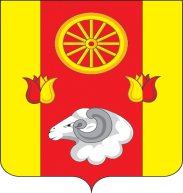 Администрация Подгорненского сельского поселения                                                               ПОСТАНОВЛЕНИЕ01.04.2024	                                                     № 35	                                           с. ПодгорноеВ целях исполнения обязательств, установленных подпунктами 2.1.1 и 2.1.2 пункта 2.1 Соглашения от 29.12.2023 № 32/8д о мерах по социально-экономическому развитию и оздоровлению муниципальных финансов Подгорненского сельского поселения Ремонтненского района, заключенного между Администрацией Подгорненского сельского поселения Ремонтненского района Ростовской области и министерством финансов Ростовской области,              ПОСТАНОВЛЯЮ:          1.Утвердить План мероприятий по росту доходного потенциала Подгорненского сельского поселения и оптимизации расходов бюджета Подгорненского сельского поселения Ремонтненского района предусматривающего, в том числе мероприятия по повышению эффективности расходов на содержание бюджетной сети, и его реализации в году предоставления дотации до 2030 года согласно приложению 1 к настоящему постановлению.          2.Органу местного самоуправления Подгорненского сельского поселения не устанавливать новых расходных обязательств, не связанных с решением вопросов, отнесенных Конституцией Российской Федерации, федеральными и областными законами к полномочиям органов местного самоуправления.          3.Установить запрет на увеличение численности муниципальных служащих Администрации Подгорненского сельского поселения.          4.Обеспечить включение средств на реализацию новых инвестиционных проектов в бюджет Подгорненского сельского поселения Ремонтненского района только при формировании проекта решения Собрания депутатов Подгорненского сельского поселения о бюджете Подгорненского сельского поселения Ремонтненского района на очередной финансовый год и на плановый период.         Рассмотрение возможности включения в бюджет Подгорненского сельского поселения Ремонтненского района средств на новые инвестиционные проекты в процессе его исполнения осуществлять только в части инвестиционных проектов, связанных с реализацией Указа Президента Российской Федерации от 21.07.2020 № 474 «О национальных целях Российской Федерации на период до 2030 года».5.Администрации Подгорненского сельского поселения обеспечить соблюдение установленного Правительством Ростовской области норматива формирования расходов на содержание органов местного самоуправления муниципальных образований Ростовской области.6.Администрации Подгорненского сельского поселения представлять в Финансовый отдел Администрации Ремонтненского района ежеквартально, до 10-го числа месяца, следующего за отчетным кварталом отчет об исполнении Плана мероприятий по росту доходного потенциала Подгорненского сельского поселения и оптимизации расходов бюджета Подгорненского сельского поселения Ремонтненского района предусматривающего, в том числе мероприятия по повышению эффективности расходов на содержание бюджетной сети, и его реализации в году предоставления дотации до 2030 года по форме согласно приложению № 2 к настоящему постановлению.7.Признать утратившими силу постановления Администрации Подгорненского сельского поселения по Перечню согласно приложению № 3.8.Настоящее постановление вступает в силу со дня его официального обнародования.9.Контроль за выполнением постановления оставляю за собой. Глава Администрации Подгорненскогосельского поселения	                                                                      Л.В. ГорбатенкоПостановление вносит:сектор экономики и финансовПриложение №1к постановлению Администрации Подгорненского сельского поселенияот 01.04.2024 №35ПЛАНМероприятий по росту доходного потенциала Подгорненского сельского поселения и оптимизации расходов бюджета Подгорненского сельского поселения Ремонтненского района, предусматривающего, в том числе мероприятия по повышению эффективности расходов на содержание бюджетной сети, и его реализации в году предоставления дотации до 2030 годаПримечание.Список используемых сокращений:Х – данные ячейки не заполняются.* Финансовая оценка (бюджетный эффект) рассчитывается:поI разделу – как планируемое увеличение поступлений в бюджет Подгорненского сельского поселения Ремонтненского района в соответствующем году по итогам проведения мероприятия;поII разделу – как планируемая оптимизация расходов бюджета Подгорненского сельского поселения Ремонтненского района в соответствующем году по итогам проведения мероприятия; поIII разделу – как планируемая оптимизация средств бюджета Подгорненского сельского поселения Ремонтненского района в соответствующем году по итогам проведения мероприятия. ** Запланировать финансовую оценку (бюджетный эффект) не представляется возможным. Финансовая оценка (бюджетный эффект) будет определена по итогам проведения мероприятия и отражена в отчете.                                                                                                                                                                                                    Приложение № 2к постановлению Администрации Подгорненского сельского поселенияот 01.04.2024 № 35ОТЧЕТоб исполнении Плана мероприятий по росту доходного потенциала Подгорненского сельского поселения и оптимизации расходов бюджета Подгорненского сельского поселения Ремонтненского района, предусматривающего, в том числе мероприятия по повышению эффективности расходов на содержание бюджетной сети, и его реализации в году предоставления дотации до 2030 года* Заполняется в соответствии с приложением № 1.** Указываются правовые, финансовые, организационные и иные инструменты, используемые для эффективного выполнения мероприятия.*** Заполняется в случае неисполнения плановых значений финансовой оценки (бюджетного эффекта).Приложение № 3к постановлению Администрации Подгорненского сельского поселения                           от  01.04.2024 № 35ПЕРЕЧЕНЬпостановлений Администрации Подгорненского сельского поселения,признанных утратившими силу1. Постановление Администрации Подгорненского сельского поселения от 27.09.2018 №67 «Об утверждении Плана мероприятий по росту доходного потенциала бюджета Подгорненского сельского поселения Ремонтненского района до 2020 года».2. Постановление Администрации Подгорненского сельского поселения от 15.10.2018 №70 «Об утверждении Плана мероприятий по оптимизации расходов  бюджета Подгорненского сельского поселения Ремонтненского района и сокращению муниципального долга до 2020 года».3. Постановление Администрации Подгорненского сельского поселения от 08.08.2019 №78 «О внесении изменений в постановление Администрации Подгорненского сельского поселения от 15.10.2018 № 70».         4. Постановление Администрации Подгорненского сельского поселения от 02.10.2020 №94 «О внесении изменений в постановление Администрации Подгорненского сельского поселения от 15.10.2018 № 70».5. Постановление Администрации Подгорненского сельского поселение от 26.10.2021 № 93 «О внесении изменений в постановление Администрации Подгорненского сельского поселения от 15.10.2018 № 70».6. Постановление Администрации Подгорненского сельского поселения от26.04.2022 № 28 «О внесении изменений в постановление Администрации Подгорненского сельского поселения от 15.10.2018 № 70».Об утверждении Плана мероприятий по росту доходного потенциала Подгорненского сельского поселения и оптимизации расходов бюджета Подгорненского сельского поселения Ремонтненского района, предусматривающего, в том числе мероприятия по повышению эффективности расходов на содержание бюджетной сети, и его реализации в году предоставления дотации до 2030 года№п/пНаименование мероприятияОтветственный исполнительСрок исполненияФинансовая оценка (бюджетный эффект) (тыс. рублей)*Финансовая оценка (бюджетный эффект) (тыс. рублей)*Финансовая оценка (бюджетный эффект) (тыс. рублей)*Финансовая оценка (бюджетный эффект) (тыс. рублей)*Финансовая оценка (бюджетный эффект) (тыс. рублей)*Финансовая оценка (бюджетный эффект) (тыс. рублей)*Финансовая оценка (бюджетный эффект) (тыс. рублей)*№п/пНаименование мероприятияОтветственный исполнительСрок исполнения2024 год2025 год2026 год2027 год2028 год2029 год2030 год1234567891011I. Направления по росту доходов бюджета Подгорненскогосельского поселения Ремонтненского районаI. Направления по росту доходов бюджета Подгорненскогосельского поселения Ремонтненского районаI. Направления по росту доходов бюджета Подгорненскогосельского поселения Ремонтненского районаI. Направления по росту доходов бюджета Подгорненскогосельского поселения Ремонтненского районаI. Направления по росту доходов бюджета Подгорненскогосельского поселения Ремонтненского районаI. Направления по росту доходов бюджета Подгорненскогосельского поселения Ремонтненского районаI. Направления по росту доходов бюджета Подгорненскогосельского поселения Ремонтненского районаI. Направления по росту доходов бюджета Подгорненскогосельского поселения Ремонтненского районаI. Направления по росту доходов бюджета Подгорненскогосельского поселения Ремонтненского районаI. Направления по росту доходов бюджета Подгорненскогосельского поселения Ремонтненского районаI. Направления по росту доходов бюджета Подгорненскогосельского поселения Ремонтненского районаВсего по разделу IВсего по разделу IВсего по разделу I90,093,095,01.Мероприятия по расширению налогооблагаемой базы бюджета Подгорненского сельского поселения Ремонтненского районаМероприятия по расширению налогооблагаемой базы бюджета Подгорненского сельского поселения Ремонтненского районаМероприятия по расширению налогооблагаемой базы бюджета Подгорненского сельского поселения Ремонтненского районаМероприятия по расширению налогооблагаемой базы бюджета Подгорненского сельского поселения Ремонтненского районаМероприятия по расширению налогооблагаемой базы бюджета Подгорненского сельского поселения Ремонтненского районаМероприятия по расширению налогооблагаемой базы бюджета Подгорненского сельского поселения Ремонтненского районаМероприятия по расширению налогооблагаемой базы бюджета Подгорненского сельского поселения Ремонтненского районаМероприятия по расширению налогооблагаемой базы бюджета Подгорненского сельского поселения Ремонтненского районаМероприятия по расширению налогооблагаемой базы бюджета Подгорненского сельского поселения Ремонтненского районаМероприятия по расширению налогооблагаемой базы бюджета Подгорненского сельского поселения Ремонтненского района1.1.Повышение эффективности использования имущества 
(в том числе земельных участков), находящегося 
в государственной 
и муниципальной собственности Администрация Подгорненского сельского поселенияежегодно**************1.2.Актуализация налогооблагаемой базы, в том числе вовлечение в налоговый оборот объектов недвижимости, включая земельные участкиАдминистрация Подгорненского сельского поселенияежегодно**************1.3.Проведение мероприятий, направленных на обеспечение налогообложения ранее учтенных объектов недвижимости, предусмотренных Федеральным законом от 13.07.2015 № 218-ФЗ «О государственной регистрации недвижимости»:- реализация положений статьи 69 «Признание ранее возникших прав, прав, возникших в силу закона. Ранее учтенные объекты недвижимости»;- реализация положений статьи 69.1 «Выявление правообладателей ранее учтенных объектов недвижимости»Администрация Подгорненского сельского поселениянапостоянной основе**************2.Повышение собираемости доходов, поступающих в бюджет сельского поселения и сокращение задолженностиПовышение собираемости доходов, поступающих в бюджет сельского поселения и сокращение задолженностиПовышение собираемости доходов, поступающих в бюджет сельского поселения и сокращение задолженностиПовышение собираемости доходов, поступающих в бюджет сельского поселения и сокращение задолженностиПовышение собираемости доходов, поступающих в бюджет сельского поселения и сокращение задолженностиПовышение собираемости доходов, поступающих в бюджет сельского поселения и сокращение задолженностиПовышение собираемости доходов, поступающих в бюджет сельского поселения и сокращение задолженностиПовышение собираемости доходов, поступающих в бюджет сельского поселения и сокращение задолженностиПовышение собираемости доходов, поступающих в бюджет сельского поселения и сокращение задолженностиПовышение собираемости доходов, поступающих в бюджет сельского поселения и сокращение задолженности2.1.Снижение дебиторской задолженности по доходам, поступающим в бюджет Подгорненского сельского поселения Ремонтненского района за счет повышения эффективности работы Координационного совета при Администрации Подгорненского сельского поселения по вопросам собираемости налогов и других обязательных платежей в бюджет и внебюджетные фонды Администрация Подгорненского сельского поселенияежегодно90,093,095,0********II. Направления по оптимизации расходов бюджета Подгорненского сельского поселения Ремонтненского районаII. Направления по оптимизации расходов бюджета Подгорненского сельского поселения Ремонтненского районаII. Направления по оптимизации расходов бюджета Подгорненского сельского поселения Ремонтненского районаII. Направления по оптимизации расходов бюджета Подгорненского сельского поселения Ремонтненского районаII. Направления по оптимизации расходов бюджета Подгорненского сельского поселения Ремонтненского районаII. Направления по оптимизации расходов бюджета Подгорненского сельского поселения Ремонтненского районаII. Направления по оптимизации расходов бюджета Подгорненского сельского поселения Ремонтненского районаII. Направления по оптимизации расходов бюджета Подгорненского сельского поселения Ремонтненского районаII. Направления по оптимизации расходов бюджета Подгорненского сельского поселения Ремонтненского районаII. Направления по оптимизации расходов бюджета Подгорненского сельского поселения Ремонтненского районаII. Направления по оптимизации расходов бюджета Подгорненского сельского поселения Ремонтненского районаВсего по разделу IIВсего по разделу IIВсего по разделу II1.Оптимизация расходов на муниципальное управлениеОптимизация расходов на муниципальное управлениеОптимизация расходов на муниципальное управлениеОптимизация расходов на муниципальное управлениеОптимизация расходов на муниципальное управлениеОптимизация расходов на муниципальное управлениеОптимизация расходов на муниципальное управлениеОптимизация расходов на муниципальное управлениеОптимизация расходов на муниципальное управлениеОптимизация расходов на муниципальное управление1.1.Инвентаризация расходных обязательств Подгорненского сельского поселения с целью установления расходных обязательств, не связанных 
с решением вопросов, отнесенных Конституцией Российской Федерации, 
федеральными и областными законами к полномочиям органов местного самоуправления Администрация Подгорненского сельского поселенияпостоянноХХХХХХХ1.2.Подготовка проектов нормативных правовых актов органов местного самоуправления Подгорненского сельского поселения об отмене расходных обязательств, не связанных с решением вопросов, отнесенных Конституцией Российской Федерации, федеральными и областными законами 
к полномочиям органов местного самоуправленияАдминистрация Подгорненского сельского поселенияпри необходимостиХХХХХХХ2.Оптимизация расходов на содержание бюджетной сети, а также численности работников бюджетной сферыОптимизация расходов на содержание бюджетной сети, а также численности работников бюджетной сферыОптимизация расходов на содержание бюджетной сети, а также численности работников бюджетной сферыОптимизация расходов на содержание бюджетной сети, а также численности работников бюджетной сферыОптимизация расходов на содержание бюджетной сети, а также численности работников бюджетной сферыОптимизация расходов на содержание бюджетной сети, а также численности работников бюджетной сферыОптимизация расходов на содержание бюджетной сети, а также численности работников бюджетной сферыОптимизация расходов на содержание бюджетной сети, а также численности работников бюджетной сферыОптимизация расходов на содержание бюджетной сети, а также численности работников бюджетной сферыОптимизация расходов на содержание бюджетной сети, а также численности работников бюджетной сферы2.1.Анализ штатных расписаний муниципальных учреждений Подгорненского сельского поселения, в том числе принятие мер по сокращению штатной численности Главные распорядители средств местного бюджетаежегодно**************2.2.Проведение инвентаризации движимого и недвижимого имущества подведомственных учреждений с последующим исключением содержания имущества, не используемого учреждением для выполнения муниципального заданияАдминистрация Подгорненского сельского поселенияежегодно**************3.Совершенствование системы закупок для муниципальных нуждСовершенствование системы закупок для муниципальных нуждСовершенствование системы закупок для муниципальных нуждСовершенствование системы закупок для муниципальных нуждСовершенствование системы закупок для муниципальных нуждСовершенствование системы закупок для муниципальных нуждСовершенствование системы закупок для муниципальных нуждСовершенствование системы закупок для муниципальных нуждСовершенствование системы закупок для муниципальных нуждСовершенствование системы закупок для муниципальных нужд3.1.Использование главными распорядителями средств  бюджета района и их подведомственными учреждениями совместных конкурсов и аукционов на закупку идентичных товаров, работ, услуг в соответствии со статьей 25 Федерального закона от 05.04.2013 № 44-ФЗ  «О контрактной системе в сфере закупок товаров, работ, услуг для обеспечения государственных и муниципальных нужд» в целях сокращения расходов на закупки для муниципальных нужд, а также ограничения доступа недобросовес-тных поставщиков к крупным лотам Администрация Подгорненского сельского поселенияежегодно**************3.2.Использование возможностей регионального портала закупок малого объема для осуществления закупок малого объема в прозрачной и конкурентной среде, обеспечивающей возможность достижений экономии от таких закупокАдминистрация Подгорненского сельского поселенияежегодно**************3.3.Осуществление полномочий по контролю в сфере закупок, закрепленных за финансовыми органами законодательством Российской Федерации о контрактной системе в сфере закупокАдминистрация Подгорненского сельского поселенияI квартал   2024 года**ХХХХХХ4.Оптимизация инвестиционных расходов и дебиторской задолженностиОптимизация инвестиционных расходов и дебиторской задолженностиОптимизация инвестиционных расходов и дебиторской задолженностиОптимизация инвестиционных расходов и дебиторской задолженностиОптимизация инвестиционных расходов и дебиторской задолженностиОптимизация инвестиционных расходов и дебиторской задолженностиОптимизация инвестиционных расходов и дебиторской задолженностиОптимизация инвестиционных расходов и дебиторской задолженностиОптимизация инвестиционных расходов и дебиторской задолженностиОптимизация инвестиционных расходов и дебиторской задолженности4.1.Анализ причин возникновения и принятия плана сокращения дебиторской задолженностиАдминистрация Подгорненского сельского поселенияежегодноХХХХХХХ4.2.Сокращение случаев авансирования капитальных расходов Администрация Подгорненского сельского поселенияна постоянной основеХХХХХХХ5.Система внутреннего муниципального финансового контроляСистема внутреннего муниципального финансового контроляСистема внутреннего муниципального финансового контроляСистема внутреннего муниципального финансового контроляСистема внутреннего муниципального финансового контроляСистема внутреннего муниципального финансового контроляСистема внутреннего муниципального финансового контроляСистема внутреннего муниципального финансового контроляСистема внутреннего муниципального финансового контроляСистема внутреннего муниципального финансового контроля5.1.Осуществление внутреннего муниципального финансового контроля с целью своевременного выявления и пресечения нарушений в сфере бюджетного законода-тельства Российской Федерации, законода-тельства Российской Федерации о контрактной системе в сфере закупок, недопущение и пресечение их в дальнейшем, а также возмещение ущерба, причиненного бюджету Подгорненского сельского поселения Ремонтненского района, оплата администра-тивных штрафов Администрация Подгорненского сельского поселенияежегодно**************Итого по Плану 90,093,095,0********№ п/п*Наименование мероприятия*Ответственный исполнитель*Срок исполненияСрок исполненияФинансовая оценка (бюджетный эффект),(тыс. рублей)*Финансовая оценка (бюджетный эффект), предусмотреннаяв решении о бюджете на отчетную дату(тыс. рублей)Полученный финансовый (бюджетный) эффект, (тыс. рублей)Полученный результат**Примечание***№ п/п*Наименование мероприятия*Ответственный исполнитель*план*фактФинансовая оценка (бюджетный эффект),(тыс. рублей)*Финансовая оценка (бюджетный эффект), предусмотреннаяв решении о бюджете на отчетную дату(тыс. рублей)Полученный финансовый (бюджетный) эффект, (тыс. рублей)Полученный результат**Примечание***12345678910